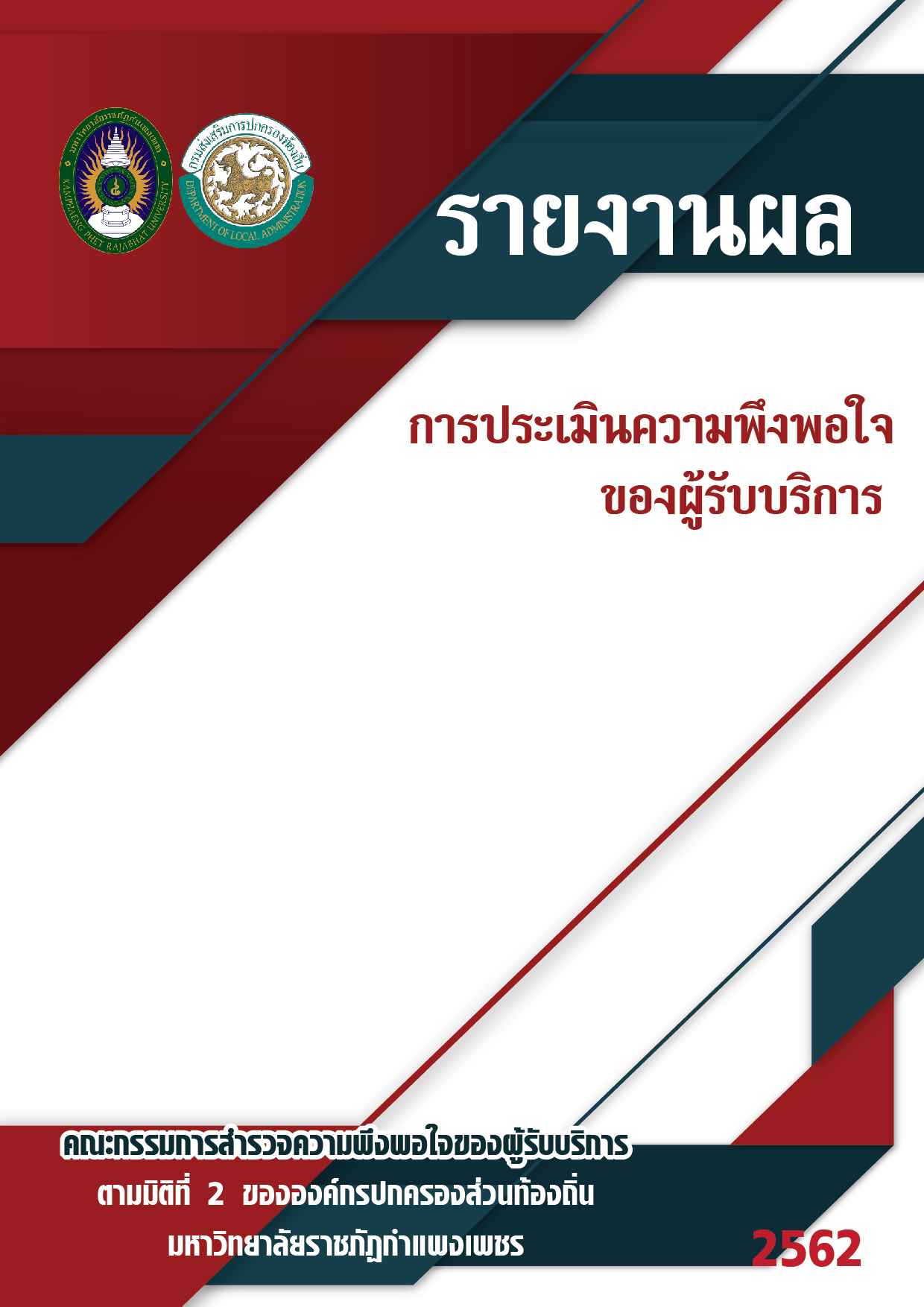 เทศบาลตำบลท่ามะเขืออำเภอเมือง  จังหวัดกำแพงเพชร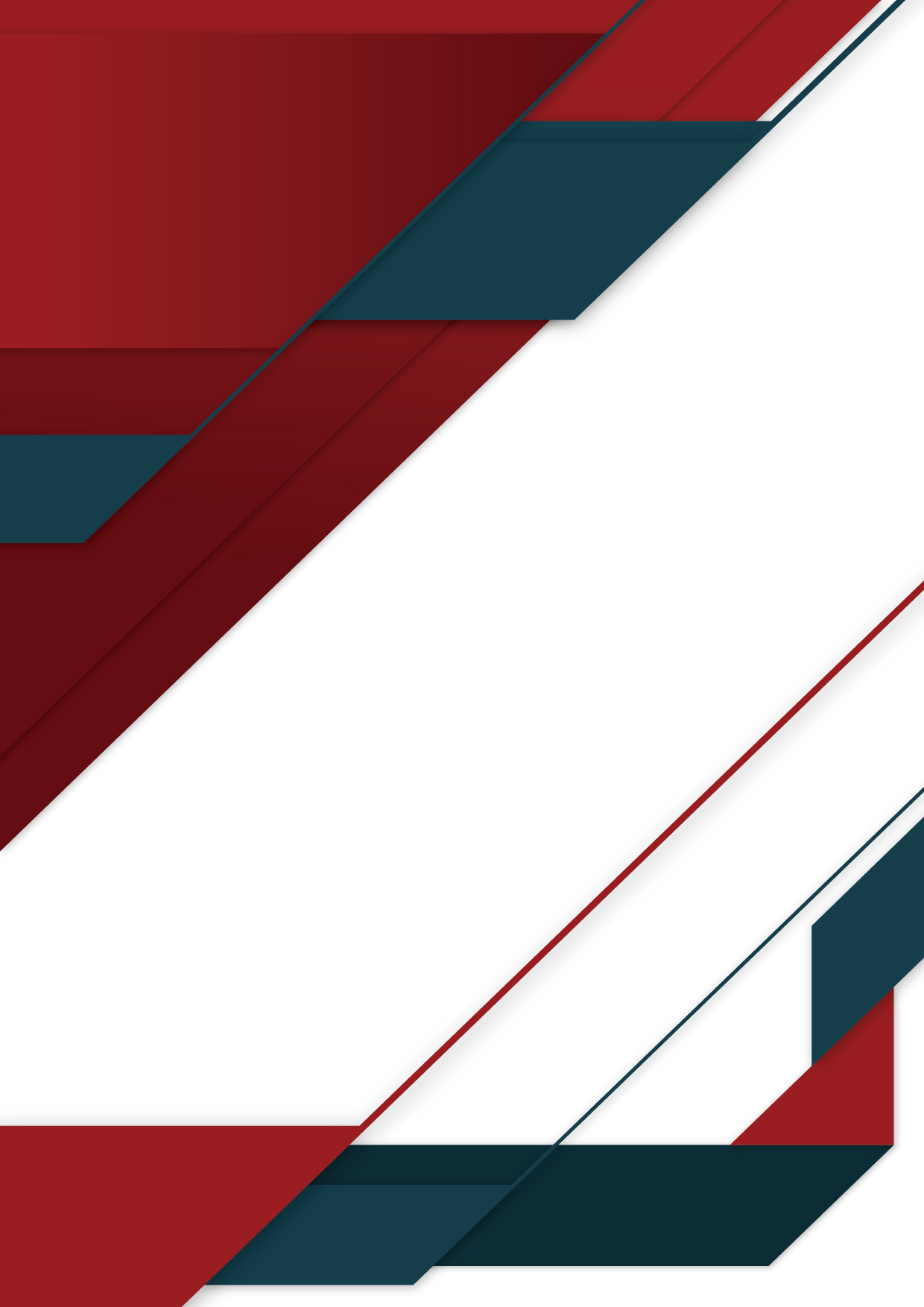 